Publicado en Barcelona el 23/12/2022 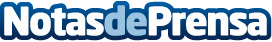 Dexma aumenta su facturación en un 20% y se consolida con más de 10.000 clientes de 35 paísesDos años después de su adquisición por parte de la multinacional Spacewell, la catalana Dexma se afianza como el hub global de energía del grupo, ampliando su cartera de clientes en un 150% y prácticamente duplicando el número de empleados en los dos últimos añosDatos de contacto:LLYC932 172 217Nota de prensa publicada en: https://www.notasdeprensa.es/dexma-aumenta-su-facturacion-en-un-20-y-se Categorias: Finanzas Cataluña Recursos humanos Innovación Tecnológica http://www.notasdeprensa.es